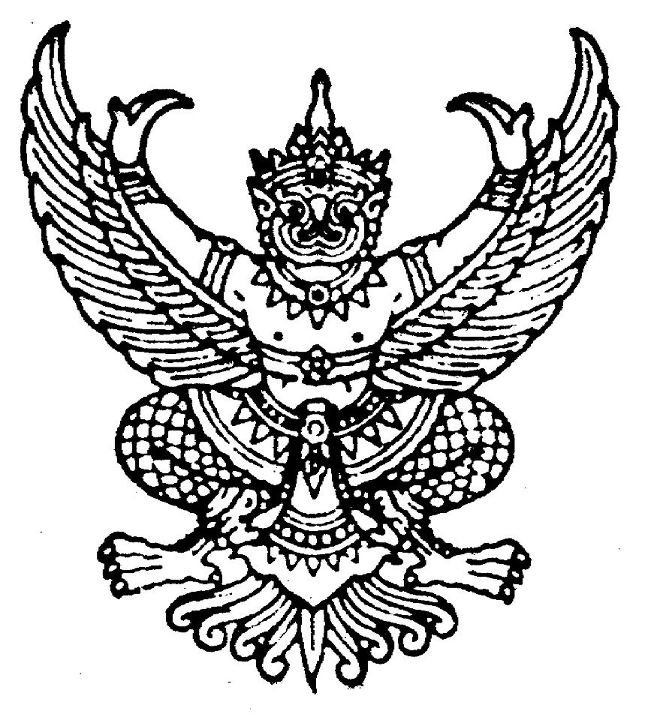 ประกาศคณะกรรมการดำเนินการประมูลด้วยระบบอิเล็กทรอนิกส์เรื่อง  รายชื่อผู้ค้าที่ผ่านการคัดเลือกให้เข้าประมูลจ้างด้วยระบบอิเล็กทรอนิกส์  จำนวน 6 โครงการ...................................................................................	     ตามที่องค์การบริหารส่วนตำบลไสหร้า ไดประกาศเชิญชวนผู้ค้าเข้าร่วมประมูลจ้าง โครงการก่อสร้างถนน จำนวน 6 โครงการ ด้วยระบบอิเล็กทรอนิกส์ตามประกาศองค์การบริหารส่วนตำบลไสหร้า ลงวันที่ 15 ธันวาคม 2557 โดยกำหนดให้ผู้สนใจยื่นข้อเสนอการประมูลจ้าง ในวันที่ 8 มกราคม 2558 ระหว่างเวลา 09.00 น. ถึง 12.00 น. ณ ศูนย์รวมข้อมูลข่าวสารการซื้อหรือการจ้างขององค์กรปกครองส่วนท้องถิ่นระดับอำเภอ ณ                     ที่ว่าการอำเภอฉวาง นั้น	     บัดนี้ คณะกรรมการดำเนินการประมูลด้วยระบบอิเล็กทรอนิกส์ ได้พิจารณาตรวจคุณสมบัติของผู้ยื่นข้อเสนอตามประกาศข้างต้นเรียบร้อยแล้ว จึงขอประกาศรายชื่อผู้ยื่นข้อเสนอการประมูลจ้างด้วยระบบอิเล็กทรอนิกส์ ซึ่งเป็นผู้มีสิทธิ์ได้รับการคัดเลือกเข้าประมูลจ้างด้วยระบบอิเล็กทรอนิกส์ ตามรายชื่อดังต่อไปนี้      (1) โครงการก่อสร้างถนนคอนกรีตเสริมเหล็ก (คสล.) สายวัดลอยโพธาราม (ต่อจากถนน คสล.เดิม)              หมู่ที่ 3 ตำบลไสหร้า  จำนวน 6 ราย คือ      - บริษัท ทรัพยาก่อสร้าง จำกัด      - ห้างหุ้นส่วนจำกัด พรหมคีรีธุรกิจ      - ห้างหุ้นส่วนจำกัด รุ่งชนะกิจก่อสร้าง      - ห้างหุ้นส่วนจำกัด อภิชัจจ์บริการ      - ห้างหุ้นส่วนจำกัด บิ๊กโอ ควนสงสารคอนกรีต      - หุ้นส่วนจำกัด รัตนสินทรัพย์การโยธา (1994)               (2)  โครงการก่อสร้างถนนคอนกรีตเสริมเหล็ก (คสล.) สายวัดเกาะเทวดา (ต่อจากถนน คสล.เดิม)   หมู่ที่ 6 ตำบลไสหร้า  จำนวน 3 รายคือ                      - ห้างหุ้นส่วนจำกัด วิหารกรุ๊ป                     - ห้างหุ้นส่วนจำกัด อภิชัจจ์บริการ                     - บริษัท ทรัพยาก่อสร้าง จำกัด	               (3) โครงการก่อสร้างถนนคอนกรีตเสริมเหล็ก (คสล.) สายศาลาพ่อท่านคล้าย-หนองเต่าดำ ในพื้นที่                หมู่ที่ 8 ตำบลไสหร้า  จำนวน 3 ราย                                   - ห้างหุ้นส่วนจำกัด รุ่งชนะกิจก่อสร้าง                  - ห้างหุ้นส่วนจำกัด อภิชัจจ์บริการ                  - บริษัท ทรัพยาก่อสร้าง จำกัดคือ               (4) โครงการก่อสร้างถนนคอนกรีตเสริมเหล็ก (คสล.) สายข้าง ร.ร.เจริญวิทย์ (ต่อจากถนน คสล.เดิม)              หมู่ที่ 9 ตำบลไสหร้า  จำนวน 3 รายคือ                    - ห้างหุ้นส่วนจำกัด วิหารกรุ๊ป                   - บริษัท ทรัพยาก่อสร้าง จำกัด	         - ห้างหุ้นส่วนจำกัด อภิชัจจ์บริการ/(5) โครงการปรับปรุง.....(2)  (5) โครงการปรับปรุงและบำรุงรักษาผิวจราจรสายสามแยก ตชด. – ห้วยทรายขาว หมู่ที่ 8,5 ชื่อบ้าน ไสหร้า,บ้านควนสะตอ  ตำบลไสหร้า  จำนวน 5 ราย คือ   - ห้างหุ้นส่วนจำกัด พรหมคีรีธุรกิจ   - ห้างหุ้นส่วนจำกัด อภิชัจจ์บริการ   - ห้างหุ้นส่วนจำกัด บิ๊กโอ ควนสงสารคอนกรีต   - หุ้นส่วนจำกัด รัตนสินทรัพย์การโยธา (1994)   - ห้างหุ้นส่วนจำกัด วรางคณาการพาณิชย์               (6) โครงการก่อสร้างถนนคอนกรีตเสริมเหล็กสายสถานีสูบน้ำด้วยไฟฟ้า หมู่ที่ 2 ชื่อบ้านปากทอน   จำนวน 2 รายคือ                    - บริษัท ทรัพยาก่อสร้าง จำกัด	         - ห้างหุ้นส่วนจำกัด อภิชัจจ์บริการ     คณะกรรมการประมูลจ้างด้วยระบบอิเล็กทรอนิกส์ ได้ประกาศรายชื่อผู้ยื่นข้อเสนอฯ ที่มีสิทธิ์ได้รับคัดเลือกให้เข้าประมูลจ้าง ทั้ง 6 โครงการ ณ ที่เปิดเผยแล้ว จึงขอประกาศให้ทราบโดยทั่วกัน อนึ่ง เพื่อให้การดำเนินการดังกล่าวเป็นไปด้วยความถูกต้อง โปร่งใส ตรวจสอบได้ และหากมีข้อสงสัยประการใด ขอดูรายละเอียดและผลการพิจารณาได้ที่องค์การบริหารส่วนตำบลไสหร้า หรือสอบถามทางโทรศัพท์หมายเลข 0-7533-4236              ในวันและเวลาราชการ ประกาศ  ณ  วันที่  12  เดือน มกราคม  พ.ศ.  2558		     		(ลงชื่อ)..............................................ประธานกรรมการ			   	     (นายสุรศักดิ์  ดำด้วงโรม)	                                            (ลงชื่อ)..............................................กรรมการ                                                     (นางสาวอารีพร  อินทร์ทอง)                                            (ลงชื่อ)..............................................กรรมการ/เลขานุการ                                                        (นางชูศรี  โชติธรรมโม)